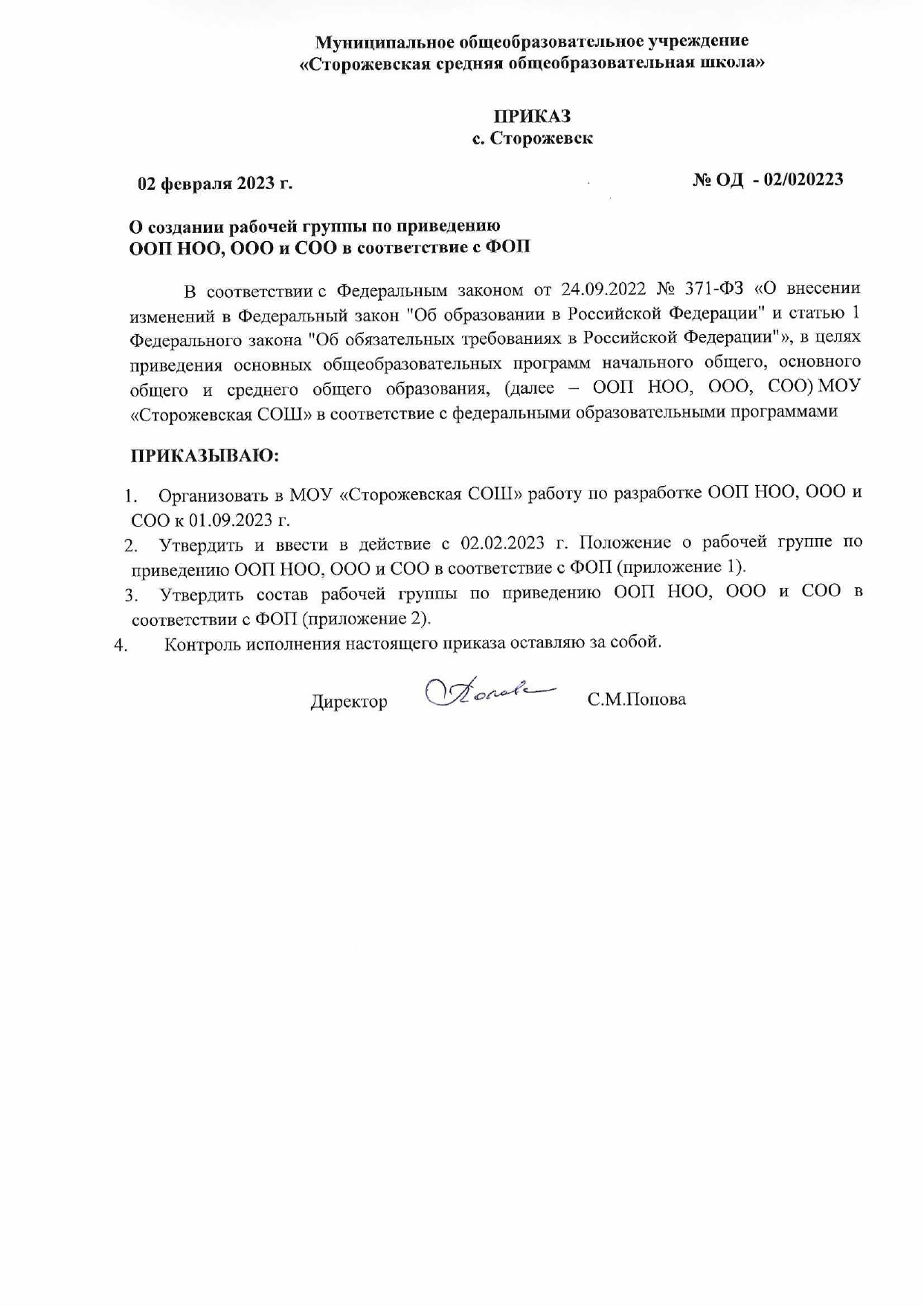 Положение
о рабочей группе по приведению ООП НОО, ООО и СОО в соответствие с ФОП1. Общие положения1.1. Настоящее положение определяет цель, основные задачи, функции, а также формирования рабочей группы  МОУ «Сторожевская СОШ» по приведению основных общеобразовательных программ начального общего, основного общего и среднего общего порядок образования (далее – ООП НОО, ООО и СОО) в соответствие с федеральными образовательными программами (далее – ФОП).1.2. Рабочая группа по приведению ООП НОО, ООО и СОО в соответствие с ФОП (далее – рабочая группа) создается для реализации мероприятий дорожной карты по разработке ООП на основе ФОП в  МОУ «Сторожевская СОШ» по направлениям:организационно-управленческое обеспечение;нормативно-правовое обеспечение;мероприятия содержательного характера;кадровое обеспечение;методическое обеспечение;информационное обеспечение;финансовое обеспечение.1.3. Рабочая группа является коллегиальным органом, созданным в целях определения тактики введения ФОП и приведения ООП НОО, ООО и СОО в соответствие с ФОП.1.4. Рабочая группа создается на период с 01.02.2023 по 01.09.2023.1.5. Деятельность рабочей группы осуществляется в соответствии с действующим законодательством Российской Федерации и настоящим Положением.1.6. Положение о рабочей группе и ее состав утверждаются приказом директора МОУ «Сторожевская СОШ».2. Цели и задачи деятельности рабочей группы2.1. Основная цель создания рабочей группы – обеспечение системного подхода к введению ФОП на уровнях начального общего, основного общего и среднего общего образования.2.2. Основными задачами рабочей группы являются:приведение ООП НОО, ООО и СОО в соответствие с ФОП;внесение изменений в действующие локальные нормативные акты, приведение их в соответствие с ФОП;обеспечение координации мероприятий, направленных на введение ФОП;создание системы информирования общественности и всех категорий участников образовательного процесса о целях и ходе введения ФОП.3. Функции рабочей группы3.1. Информационная:формирование банка информации по направлениям введения ФОП (нормативно-правовое, кадровое, методическое, финансовое);своевременное размещение информации по введению ФОП на сайте образовательной организации;разъяснение общественности, участникам образовательного процесса перспектив и эффектов введения ФОП;информирование разных категорий педагогических работников о содержании и особенностях ФОП, требованиях к реализации ООП НОО, ООО и СОО в соответствии с ФОП.3.2. Координационная:координация деятельности учителей по вопросам введения ФОП;приведение системы оценки качества образования в соответствие с требованиями ФОП;определение механизма разработки и реализации ООП НОО, ООО и СОО в соответствии с ФОП.3.3. Экспертно-аналитическая:анализ документов федерального, регионального уровня, регламентирующих введение ФОП;мониторинг условий, ресурсного обеспечения и результативности введения ФОП на различных этапах;анализ действующих ООП НОО, ООО и СОО на предмет соответствия ФОП;разработка проектов локальных нормативных актов, регламентирующих приведение ООП в соответствие с ФОП.3.4. Содержательная:приведение ООП НОО, ООО и СОО в соответствие с требованиями ФОП НОО, ООО и СОО;приведение в соответствие с ФОП рабочих программ учебных предметов, курсов, модулей;приведение в соответствие с ФОП рабочей программы воспитания и календарного плана воспитательной работы;выбор варианта учебного плана ФОП для уровней НОО, ООО и СОО, использование возможности перераспределения часов федерального учебного плана для организации углубленного изучения отдельных предметов на уровнях ООО и СОО;формирование календарного учебного графика с учетом ФОП.4. Состав рабочей группы школы4.1. В состав рабочей группы входят: директор, заместители директора, руководители ШМО, соцпедагог, педагог-психолог, библиотекарь.4.2. Подготовку и организацию заседаний рабочей группы, а также решение текущих вопросов осуществляют заместитель директора по УР.4.3. Состав рабочей группы утверждаются приказом директора из числа педагогических работников.5. Организация деятельности рабочей группы школы5.1. Рабочая группа осуществляет свою деятельность в соответствии с дорожной картой, утвержденной приказом директора МОУ «Сторожевская СОШ».5.2. Заседания рабочей группы проводятся не реже одного раза в месяц. В случае необходимости могут проводиться внеочередные заседания.5.3. Заседание рабочей группы ведет заместитель директора по УР.5.4. Заседание рабочей группы считается правомочным, если на нем присутствует не менее половины членов состава рабочей группы.5.5. Заседания рабочей группы оформляются протоколами. 5.6. Окончательные версии проектов ООП НОО, ООО и СОО, приведенных в соответствие с ФОП, рассматриваются на заседании педагогического совета МОУ «Сторожевская СОШ».5.7. Контроль за деятельностью рабочей группы осуществляет директор школы.6. Права и обязанности членов рабочей группы школы6.1. Рабочая группа для решения возложенных на нее задач имеет в пределах своей компетенции право:запрашивать и получать в установленном порядке необходимые материалы;направлять своих представителей для участия в совещаниях, конференциях и семинарах по вопросам, связанным с введением ФОП, проводимых Управлением образования, органами местного самоуправления, общественными объединениями, научными и другими организациями;привлекать в установленном порядке для осуществления информационно-аналитических и экспертных работ научные и иные разработки.7. Документы рабочей группы школы7.1. Обязательными документами рабочей группы являются дорожная карта и протоколы заседаний.7.2. Протоколы заседаний рабочей группы ведет один из заместителей директора школы, избранный секретарем на первом заседании рабочей группы.7.3. Протоколы заседаний рабочей группы оформляются в соответствии с общими требованиями к оформлению деловой документации.8. Изменения и дополнения в Положение8.1. Изменения и дополнения в Положение вносятся на основании решения рабочей группы и закрепляются приказом директора МОУ «Сторожевская СОШ».Состав рабочей группы по приведению ООП НОО, ООО и СОО в соответствие с ФОППредседатель рабочей группы: Попова С.М., директор МОУ «Сторожевская СОШ».Члены рабочей группы:Карманова Т.И, заместитель директора по УР.Попова Т.М., заместитель директора по ВР.Игушева Н.С., заместитель директора по ВР.Витязева А.А., заместитель директора по АХР.Гевейлер Д.А.., руководитель методического объединения учителей начальных классов.Микушева Е.С., руководитель методического объединения учителей русского, коми и иностранного языков.Тиранова Е.Б., руководитель учителей истории, химии, биологии, географии.Макарова С.М., оцпедагог, руководитель методического объединения учителей математического цикла.Витязева М.Я. – руководитель ШМО учителей физкультуры, ОБЖ, технологииИсакова Н.И., педагог-психолог.Каракчиева Н.В.,  библиотекарь.Приложение 1
к приказу МОУ «Сторожевскя СОШ»  от 02.02.2023 №  ОД – 02/020223Приложение 2
к приказу  МОУ «Сторожевская СОШ»
от 02.02.2023 № ОД- 02/0223